ПРИЛОЖЕНИЕ К ОСНОВНОЙ ОБРАЗОВАТЕЛЬНОЙ ПРОГРАММЕ СРЕДНЕГО ОБЩЕГО ОБРАЗОВАНИЯ, утвержденной приказом по школеот 31.08.2018 № 419протокол педсовета №1 от 30.08.2018Муниципальное бюджетное общеобразовательное учреждение «Средняя  школа № 34»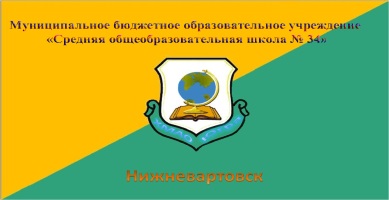 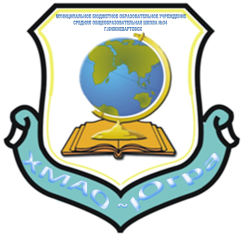 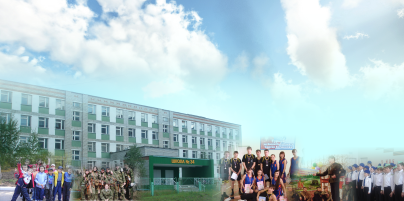 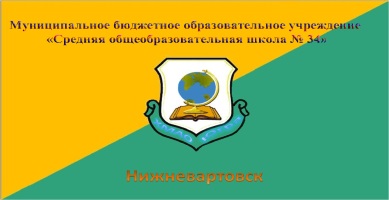 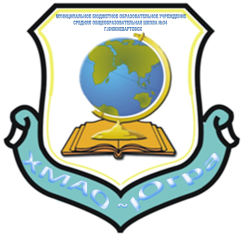 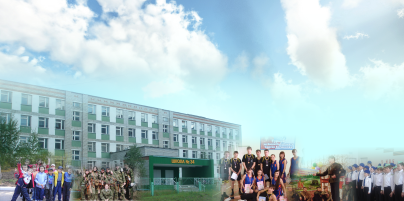 РАБОЧАЯ ПРОГРАММАПо предмету «Математика»5  классСрок реализации: 2018-2019 учебный годСоставитель: Шайдуллина С.С.учитель математики  первой квалификационной категорииг. Нижневартовск2018 годСОДЕРЖАНИЕПояснительная записка.Планируемые результаты изучения учебного предмета.Содержание  учебного предмета.Тематическое планирование с указанием количества часов на освоение каждой темы.  Пояснительная запискаРабочая программа составлена на основе Федерального государственного образовательного стандарта основного общего образования. в соответствии с авторской программой. Данная программа  позволяет выполнить обязательный минимум содержания образования.Рабочая программа по курсу математики в 5-м классе составлена для УМК Виленкина Н.Я., Жохова В.И., Чеснокова А.С., Шварцбурда С.И. «Математика 5» (М.: Мнемозина, 2014г), включённого в Федеральный перечень учебников, и рассчитана на 6 часов в неделю ( 210 ч.). Учебник «Математика 5» рекомендован Министерством образования и науки РФ.В рабочей программе представлены содержание математического образования, требования к обязательному и возможному уровню подготовки обучающегося, рекомендации по оценке знаний и умений учащихся, а также календарно- тематическое планирование. Рабочая программа разработана на один учебный год для организации обучения математике в 5б и 5в классах. • в основу программы положены педагогические и дидактические принципы (личностно ориентированные; культурно ориентированные; деятельностно-ориентированные и т.д.); • программа является логическим продолжением курса математики начальной школы (принцип преемственности); • в основе курса лежит авторская идея Виленкина Н.Я.,; • программа позволяет обеспечивать формирование как предметных умений, так и универсальных учебных действий школьников; • программа позволяет обеспечивать достижение целей в направлении личностного развития, в метапредметном направлении и предметном направлении. 2. Общая характеристика учебного предметаВ курсе математики 5 класса продолжается развитие понятия числа. Продолжается работа над развитием вычислительных навыков. Формируются понятия «координата», обыкновенные дроби, десятичные дроби, смешанные числа. Вводятся арифметические действия с дробями, имеющими одинаковый знаменатель,  что позволяет проводить арифметические операции с десятичными дробями. Вводится буквенная запись, необходимая для усвоения и отработки навыков решения простейших уравнений, составления формул. Отрабатываются навыки приближенных вычислений и прикидки результата, нахождения среднего арифметического. Продолжается обучение решению текстовых задач. Совершенствуются и обогащаются геометрические знания. Отрабатываются навыки построения геометрических фигур и измерения геометрических величин. Изучается принцип работы с микрокалькулятором, компьютером при проведении построений диаграмм и арифметических вычислений.Цель изучения курса математики в 5 классенаучится производить действия с натуральными числами, обыкновенными дробями, содержащими одинаковый знаменатель, десятичными дробями, уметь их сравнивать, определять порядок действий, решать уравнения и текстовые задачи, работать с буквенными выражениями и простейшими формулами, вычислять проценты, проводить оценку результатов вычислений, строить круговые диаграммы, работать с инструментами для вычислений и измерений (микрокалькулятор, транспортир, циркуль, линейка).Задачи курса: выработать вычислительные навыки, научить решать задачи с обыкновенными дробями, содержащими одинаковый знаменатель, десятичными дробями, смешанными числами, находить проценты, решать уравнения, работать с простейшими формулами.3. Место предмета в учебном плане     Согласно требованиям Федерального государственного образовательного стандарта на изучение предмета «Математика - 5» выделяется 170 ч., 5 ч в,  34 учебных недель.4.Личностные, метапредметные и предметные результаты освоения учебного предметаОтражаются личностные, метапредметные и предметные результаты освоения учебного предмета, курса, согласующиеся с поставленными ранее целями освоения рабочей программы. Результаты отражают индивидуальные, общественные и государственные потребности, сформулированы в деятельностной форме, что позволяет затем разрабатывать необходимые контрольно-измерительные материалы для оценки степени достижения запланированных результатов. Изучение математики в основной школе дает возможность обучающимся достичь следующих результатов развития: в личностном направлении:• умение ясно, точно, грамотно излагать свои мысли в устной и письменной речи, понимать смысл поставленной задачи, выстраивать аргументацию, приводить примеры и контрпримеры; • критичность мышления, умение распознавать логически некорректные высказывания, отличать гипотезу от факта; • представление о математической науке как сфере человеческой деятельности, об этапах ее развития, о ее значимости для развития цивилизации;• креативность мышления, инициатива, находчивость, активность при решении математических задач; • умение контролировать процесс и результат учебной математической деятельности; • способность к эмоциональному восприятию математических объектов, задач, решений, рассуждений; в метапредметном направлении: • первоначальные представления об идеях и о методах математики как универсальном языке науки и техники, средстве моделирования явлений и процессов; • умение видеть математическую задачу в контексте проблемной ситуации в других дисциплинах, в окружающей жизни; • умение находить в различных источниках информацию, необходимую для решения математических проблем, представлять ее в понятной форме, принимать решение в условиях неполной и избыточной, точной и вероятностной информации; • умение понимать и использовать математические средства наглядности (графики, диаграммы, таблицы, схемы и др.) для иллюстрации, интерпретации, аргументации; • умение выдвигать гипотезы при решении учебных задач, понимать необходимость их проверки;• умение применять индуктивные и дедуктивные способы рассуждений, видеть• умение применять индуктивные и дедуктивные способы рассуждений, видеть различные стратегии решения задач; • понимание сущности алгоритмических предписаний и умение действовать в соответствии с предложенным алгоритмом; • умение самостоятельно ставить цели, выбирать и создавать алгоритмы для решения учебных математических проблем; • умение планировать и осуществлять деятельность, направленную на решение задач исследовательского характера; в предметном направлении: • овладение базовым понятийным аппаратом по основным разделам содержания, представление об основных изучаемых понятиях (число, геометрическая фигура, уравнение, вероятность) как важнейших математических моделях, позволяющих описывать и изучать реальные процессы и явления; • умение работать с математическим текстом (анализировать, извлекать необходимую информацию), грамотно применять математическую терминологию и символику, использовать различные языки математики; • развитие представлений о числе, натуральных чисел, овладение навыками устных, письменных, инструментальных вычислений; • овладение основными способами представления и анализа статистических данных; наличие представлений о статистических закономерностях в реальном мире и о различных способах их изучения, о вероятностных моделях; • овладение геометрическим языком, умение использовать его для описания предметов окружающего мира, развитие пространственных представлений и изобразительных умений, приобретение навыков геометрических построений; • усвоение систематических знаний о плоских фигурах и их свойствах, а также на наглядном уровне — о простейших пространственных телах, умение применять систематические знания о них для решения геометрических и практических задач; • умения измерять длины отрезков, величины углов, использовать формулы для нахождения периметров, площадей и объемов геометрических фигур; • умение применять изученные понятия, результаты, методы для решения задач практического характера и задач из смежных дисциплин с использованием при необходимости справочных материалов, калькулятора, компьютера.5. Содержание учебного предмета.1. Натуральные числа и шкалы (20 ч).Десятичная система счисления. Римская нумерация. Натуральные числа и их сравнение. Геометрические фигуры: отрезок, прямая, луч, треугольник. Измерение и построение отрезков. Координатный луч.Основная цель — систематизировать и обобщить сведения о натуральных числах, полученные в начальной школе; закрепить навыки построения и измерения отрезков.Учащиеся знакомятся с десятичной позиционной системой счисления и  на примере римских цифр с непозиционной системой счисления.Систематизация сведений о натуральных числах позволяет восстановить у учащихся навыки чтения и записи многозначных чисел, сравнения натуральных чисел, а также навыки измерения и построения отрезков. Вводится понятие двойного неравенства. Продолжается изучение единиц измерения длины, времени, скорости, массы.В ходе изучения темы вводятся понятия координатного луча, единичного отрезка и координаты точки. Здесь начинается формирование таких важных умений, как умения начертить координатный луч и отметить на нем заданные числа, назвать число, соответствующее данному делению на координатном луче, определить по координатам расположение точек относительно друг друга (правее-левее).В этой же теме можно познакомить учащихся решением ряда простейших комбинаторных задач.2.	Сложение и вычитание натуральных чисел (21 ч).Сложение и вычитание натуральных чисел, свойства сложения. Решение текстовых задач. Числовое выражение. Буквенное выражение (выражения с переменными) и его числовое значение. Решение линейных уравнений, корень уравнения.Основная цель — закрепить и развить навыки сложения и вычитания натуральных чисел.Начиная с этой темы основное внимание уделяется закреплению алгоритмов арифметических действий над многозначными числами, так как они не только имеют самостоятельное значение, но и являются базой для формирования умений проводить вычисления с десятичными дробями.В этой теме начинается алгебраическая подготовка: составление буквенных выражений по условию задач, решение уравнений на основе зависимости между компонентами действий (сложение и вычитание). Учащиеся должны понимать, что решить уравнение – значит найти все его корни (или убедиться, что это уравнение не имеет ни одного корня).3.	Умножение и деление натуральных чисел (24ч).Умножение и деление натуральных чисел, свойства умножения. Деление с остатком. Степень числа. Квадрат и куб числа. Степень с натуральным показателем.  Решение текстовых задач.Основная цель — закрепить и развить навыки арифметических действий с натуральными числами.В этой теме проводится целенаправленное развитие и закрепление навыков умножения и деления многозначных чисел, порядок выполнения действий, использование скобок, прикидки и оценки результатов вычислений. Вводятся понятия квадрата и куба числа, степени числа. Продолжается работа по формированию навыков решения уравнений на основе зависимости между компонентами действий.Развиваются умения решать текстовые задачи, требующие понимания смысла отношений «больше на... (в...)», «меньше на... (в...)», «что больше на... (в...)», «что меньше на... (в...)», а также задачи на известные учащимся зависимости между величинами (скоростью, временем и расстоянием; ценой, количеством и стоимостью товара и др.). Задачи решаются арифметическим способом. При решении с помощью составления уравнений так называемых задач на части учащиеся впервые встречаются с уравнениями, в левую часть которых неизвестное входит дважды. Решению таких задач предшествуют преобразования соответствующих буквенных выражений.4.	Площади и объемы (15 ч).Вычисления по формулам. Прямоугольник. Площадь прямоугольника. Единицы площадей и объема.Основнаяцель — расширить представления учащихся об измерении геометрических величин на примере вычисления площадей и объемов и систематизировать известные им сведения о единицах измерения.При изучении темы учащиеся встречаются с формулами, определяющими зависимость между величинами. Навыки вычисления по формулам отрабатываются при решении геометрических задач. Значительное внимание уделяется формированию знаний основных единиц измерения и умению перейти от одних единиц к другим в соответствии с условием задачи.  Можно познакомить учащихся с понятием факториала.5.	Обыкновенные дроби (22 ч).Окружность и круг. Обыкновенная дробь. Нахождение части от целого и целого по его части. Сравнение обыкновенных дробей. Сложение и вычитание дробей с одинаковыми знаменателями.Основнаяцель — познакомить учащихся с понятием дроби в объеме, достаточном для введения десятичных дробей.В данной теме изучаются сведения о дробных числах, необходимые для введения десятичных дробей. Среди формируемых умений основное внимание должно быть привлечено к сравнению дробей с одинаковыми знаменателями, к выделению целой части числа. С пониманием смысла дроби связаны три основные задачи на дроби, осознанного решения которых важно добиться от учащихся.6.	Десятичные дроби. Сложение и вычитание десятичных дробей (15 ч).Десятичная дробь. Сравнение, округление, сложение и вычитание десятичных дробей. Решение текстовых задач.Основная цель — выработать умения читать, записывать, сравнивать, округлять десятичные дроби, выполнять сложение и вычитание десятичных дробей.При введении десятичных дробей важно добиться у учащихся четкого представления о десятичных разрядах рассматриваемых чисел, умений читать, записывать, сравнивать десятичные дроби.Подчеркивая сходство действий над десятичными дробями с действиями над натуральными числами, отмечается, что сложение десятичных дробей подчиняется переместительному и сочетательному законам.Определенное внимание уделяется решению текстовых задач на сложение и вычитание, данные в которых выражены десятичными дробями.При изучении операции округления числа вводится новое понятие — «приближенное значение числа», отрабатываются навыки округления десятичных дробей до заданного десятичного разряда.7.	Умножение и деление десятичных дробей (21 ч).Умножение и деление десятичных дробей. Представление обыкновенной дроби в виде десятичной. Среднее арифметическое нескольких чисел. Решение текстовых задач.Основная цель — выработать умения умножать и делить десятичные дроби, выполнять задания на все действия с натуральными числами и десятичными дробями.Основное внимание привлекается к алгоритмической стороне рассматриваемых вопросов. На несложных примерах отрабатывается правило постановки запятой в результате действия. Кроме того, продолжается решение текстовых задач с данными, выраженными десятичными дробями. Вводится понятие среднего арифметического нескольких чисел.8.	Инструменты для вычислений и измерений (17 ч).Начальные сведения о вычислениях на калькуляторе. Проценты. Основные задачи на проценты. Примеры таблиц и диаграмм. Угол, треугольник. Величина (градусная мера) угла.Единицы измерения углов. Измерение углов. Построение угла заданной величины.Основная цель — сформировать умения решать простейшие задачи на проценты, выполнять измерение и построение углов.У учащихся важно выработать содержательное понимание смысла термина «процент». На этой основе они должны научиться решать три вида задач на проценты: нахождение процента от величины, величины по ее проценту, сколько процентов одно число составляет от другого.Продолжается работа по распознаванию и изображению геометрических фигур. Важно уделить внимание формированию умений проводить измерения и строить углы, что пригодится при изучении геометрии.Круговые диаграммы дают представления учащимся о наглядном изображении распределения отдельных составных частей какой-нибудь величины. В упражнениях следует широко использовать статистический материал, публикуемый в газетах, журналах и интернете.В классе, обеспеченном интерактивной доской, можно научить школьников использовать компьютер для наглядного представления информации.9. Повторение. Решение задач (15 ч)6. Тематическое планирование с определением основных видов учебной деятельности7.Описание учебно-методического и материально-технического обеспечения образовательного процессаСписок литературы для учителя:Математические диктанты (5-9 кл) Е.Б. Арутюнян и др. Дид. материал 5 кл. под редакцией А.С. Чеснокова и др. Карточки для проведения контрольных работ и зачетов 4. Математический тренажер 5-6 кл. под ред. В.И. Жохова и др.Математические диктанты 5-6 кл. под ред. В.И. Жохова и дрМатематические тесты (Авторы:Л. Короткова, Н. Савинцева). Математика. Учебник для 5 класса под редакцией Н.Я.Виленкина( 2014 год). Вероятность и статистика 5-9 класса под редакцией Е.А. Бунимович. - М:Дрофа, 2002г. Элементарная математика в школе, №2, 2003 №3, 2003 №4, №5 2003.Математика: Учеб.для 5 кл. общеобразоват. учреждений/ Н.Я. Виленкин, В.И. Жохов, А.С. Чесноков, С.И. Шварцбурд. – М.: Мнемозина, 2012г.Жохов В.И. Преподавание математики в 5 и 6 классах. Методические рекомендации для учителя.А.С. Чесноков, К.И. Нешков Дидактические материалы по математике 5 класс — М.: Просвещение, 2011Контрольно-измерительные материалы. Математика 5 класс/Сост.Л.П.Попова-М.: ВАКО, 2010.Я иду на урок математики. 5 класс. Книга для учителя. – М.: Издательство «Первое сентября», 2003 г. -352 с.: ил.Литература для учеников:1.Учебник «Математика - 5» автор Н.Я.ВиленкинЭлектронная поддержка курса Для обеспечения плодотворного учебного процесса предполагается использование информации и материалов следующих Интернет – ресурсов: Министерство образования РФ: http://www.ed.gov.ru/; http://www.edu.ru/ Тестирование online: 5 - 11 классы: http://www.kokch.kts.ru/cdo/ Педагогическая мастерская, уроки в Интернет и многое другое: http://teacher.fio.ru Новые технологии в образовании: http://edu.secna.ru/main/ Путеводитель «В мире науки» для школьников: http://www.uic.ssu.samara.ru/~nauka/ Мегаэнциклопедия Кирилла и Мефодия: http://mega.km.ru Сайты «Энциклопедий», например: http://www.encyclopedia.ru/8. Планируемые результаты освоения учебного предмета «Математика 5 класс»№ По плануПо фактуКол-во уроковРаздел, название темы Основные виды учебной деятельности Натуральные числа и шкалы (20 ч).Натуральные числа и шкалы (20 ч).01.09-02.091Повторение курса математики начальной школыСоставляют числовые выражения. Выполняют арифметические действия с натуральными числами. Проверяют правильность вычислений. Читают и записывают натуральные числа03.091Геометрические фигуры. Геометрические величины. Распознают и изображают точку, отрезок, угол, треугольник и прямоугольник. Вычисляют периметр треугольника и прямоугольника04.091Текстовые задачи. Записывают условие задачи в виде схемы. Составляют план решения. Находят ответ и проверяют его правильность. Составляют задачи на основании неполных данных, приведенных в виде рисунка, схемы, текста05-06.091Текстовые задачи. Записывают условие задачи в виде схемы. Составляют план решения. Находят ответ и проверяют его правильность. Составляют задачи на основании неполных данных, приведенных в виде рисунка, схемы, текста08.091Обозначение натуральных чиселОписывают свойства натурального ряда. Читают и записывают натуральные числа, сравнивают и упорядочивают их.  Выбирают и располагают элементы в соответствии с заданными условиями. Подсчитывают количество возможных комбинаций элементов1Обозначение натуральных чиселОписывают свойства натурального ряда. Читают и записывают натуральные числа, сравнивают и упорядочивают их.  Выбирают и располагают элементы в соответствии с заданными условиями. Подсчитывают количество возможных комбинаций элементов09.091Отрезок. Длина отрезка. ТреугольникРаспознают на чертежах, рисунках, в окружающем мире геометрические фигуры, конфигурации фигур (плоские и пространственные). Измеряют с помощью инструментов и сравнивают длины отрезков и величины углов. 1Отрезок. Длина отрезка. ТреугольникПриводят примеры аналогов геометрических фигур в окружающем мире. Изображают геометрические фигуры на клетчатой бумаге. Решают задачи на нахождение длин отрезков, периметров многоугольников1Отрезок. Длина отрезка. ТреугольникПриводят примеры аналогов геометрических фигур в окружающем мире. Изображают геометрические фигуры на клетчатой бумаге. Решают задачи на нахождение длин отрезков, периметров многоугольников11.091Плоскость. Прямая. ЛучМоделируют геометрические объекты, используя бумагу, пластилин, проволоку и др. Изображают геометрические фигуры и их конфигурации от руки и с использованием чертежных инструментов12.091Плоскость. Прямая. ЛучРаспознают на чертежах, рисунках, в окружающем мире геометрические фигуры, конфигурации фигур (плоские и пространственные)Входная контрольная работаДемонстрируют математические знания и умения, сформированные в начальной школе13.09-15.091Шкалы и координатыИзмеряют с помощью инструментов и сравнивают длины отрезков. Выражают одни единицы измерения длин через другиеИзображают координатный луч, находят координаты изображенных на нем точек и изображают точки с заданными координатами1Шкалы и координатыИзмеряют с помощью инструментов и сравнивают длины отрезков. Выражают одни единицы измерения длин через другиеИзображают координатный луч, находят координаты изображенных на нем точек и изображают точки с заданными координатами16.091Шкалы и координатыИзмеряют с помощью инструментов и сравнивают длины отрезков. Выражают одни единицы измерения длин через другиеИзображают координатный луч, находят координаты изображенных на нем точек и изображают точки с заданными координатами17.09-18.091Меньше или большеСравнивают натуральные числа. Записывают результаты сравнения. Отмечают на координатном луче числа, заданные буквенными неравенствами1Меньше или большеРешают задачи с использованием неравенств. Используют координатный луч для записи условия, решения и ответа задачи1Меньше или большеРешают задачи с использованием неравенств. Используют координатный луч для записи условия, решения и ответа задачи1Меньше или большеРешают задачи с использованием неравенств. Используют координатный луч для записи условия, решения и ответа задачи19.0920.091Контрольная работа по теме «Натуральные числа»Проверка знаний по темеСложение и вычитание натуральных чисел (21 ч).Сложение и вычитание натуральных чисел (21 ч).01.101Работа над ошибками. Сложение натуральных чисел и его свойстваФормулируют свойства арифмитических действий;  преобразовывают на их основе числовые выраженияАнализируют и осмысливают текст задачи, переформулируют условие, извлекают необходимую информацию1Сложение натуральных чисел и его свойстваФормулируют свойства арифмитических действий;  преобразовывают на их основе числовые выраженияАнализируют и осмысливают текст задачи, переформулируют условие, извлекают необходимую информацию1Сложение натуральных чисел и его свойстваФормулируют свойства арифмитических действий;  преобразовывают на их основе числовые выраженияАнализируют и осмысливают текст задачи, переформулируют условие, извлекают необходимую информацию1Сложение натуральных чисел и его свойстваФормулируют свойства арифмитических действий;  преобразовывают на их основе числовые выраженияАнализируют и осмысливают текст задачи, переформулируют условие, извлекают необходимую информацию02.101Сложение натуральных чисел и его свойстваФормулируют свойства арифмитических действий;  преобразовывают на их основе числовые выраженияАнализируют и осмысливают текст задачи, переформулируют условие, извлекают необходимую информацию03.101ВычитаниеФормулируют свойства арифметических действий;  преобразовывают на их основе числовые выраженияАнализируют и осмысливают текст задачи, переформулируют условие, извлекают необходимую информацию1ВычитаниеФормулируют свойства арифметических действий;  преобразовывают на их основе числовые выраженияАнализируют и осмысливают текст задачи, переформулируют условие, извлекают необходимую информацию1ВычитаниеФормулируют свойства арифметических действий;  преобразовывают на их основе числовые выраженияАнализируют и осмысливают текст задачи, переформулируют условие, извлекают необходимую информацию04.101ВычитаниеФормулируют свойства арифметических действий;  преобразовывают на их основе числовые выраженияАнализируют и осмысливают текст задачи, переформулируют условие, извлекают необходимую информацию06.101Контрольная работа по теме «Сложение и вычитание натуральных чисел»Проверка знаний по теме09.101Работа над ошибками. Числовые и буквенные выраженияЧитают и записывают буквенные выражения, составляют буквенные выражения по условиям задач10.101Числовые и буквенные выраженияЧитают и записывают буквенные выражения, составляют буквенные выражения по условиям задач. Вычисляют числовое значение буквенного выражения при заданных значениях букв11.101Числовые и буквенные выраженияУпрощают буквенные выражения, используя свойства сложения и вычитания, свойства нуляУпрощают буквенные выражения, используя свойства сложения и вычитания, составляют двойные неравенства13.101Буквенная запись свойств сложения и вычитанияУпрощают буквенные выражения, используя свойства сложения и вычитания, свойства нуляУпрощают буквенные выражения, используя свойства сложения и вычитания, составляют двойные неравенства1Буквенная запись свойств сложения и вычитанияУпрощают буквенные выражения, используя свойства сложения и вычитания, свойства нуляУпрощают буквенные выражения, используя свойства сложения и вычитания, составляют двойные неравенства1Буквенная запись свойств сложения и вычитанияУпрощают буквенные выражения, используя свойства сложения и вычитания, свойства нуляУпрощают буквенные выражения, используя свойства сложения и вычитания, составляют двойные неравенства14.101УравнениеСоставляют уравнения по условиям задач. Решают простейшие уравнения на основе зависимостей между компонентами арифметических действий.  Составляют задачи, решением которых могут быть заданные уравнения15.101УравнениеСоставляют уравнения по условиям задач. Решают простейшие уравнения на основе зависимостей между компонентами арифметических действий.  Составляют задачи, решением которых могут быть заданные уравнения16.101УравнениеСоставляют уравнения по условиям задач. Решают простейшие уравнения на основе зависимостей между компонентами арифметических действий.  Составляют задачи, решением которых могут быть заданные уравнения1УравнениеСоставляют уравнения по условиям задач. Решают простейшие уравнения на основе зависимостей между компонентами арифметических действий.  Составляют задачи, решением которых могут быть заданные уравнения22.101Контрольная работа по теме «Уравнение»Проверка знаний по темеУмножение и деление натуральных чисел (24ч).Умножение и деление натуральных чисел (24ч).24.101Умножение натуральных чисел и его свойстваФормулируют свойства умножения; записывают их с помощью букв, преобразовывают на их основе числовые выраженияМоделируют несложные зависимости с помощью формул; выполняют вычисления по формулам, используя свойства арифметических действий1Умножение натуральных чисел и его свойстваФормулируют свойства умножения; записывают их с помощью букв, преобразовывают на их основе числовые выраженияМоделируют несложные зависимости с помощью формул; выполняют вычисления по формулам, используя свойства арифметических действий1Умножение натуральных чисел и его свойстваФормулируют свойства умножения; записывают их с помощью букв, преобразовывают на их основе числовые выраженияМоделируют несложные зависимости с помощью формул; выполняют вычисления по формулам, используя свойства арифметических действий25.101Умножение натуральных чисел и его свойстваФормулируют свойства умножения; записывают их с помощью букв, преобразовывают на их основе числовые выраженияМоделируют несложные зависимости с помощью формул; выполняют вычисления по формулам, используя свойства арифметических действий27.101ДелениеФормулируют определения делителя и кратного, простого и составного числа.Находят неизвестные компоненты действий деления и умножения, делят многозначные числа методом "уголка"1ДелениеФормулируют определения делителя и кратного, простого и составного числа.Находят неизвестные компоненты действий деления и умножения, делят многозначные числа методом "уголка"1ДелениеФормулируют определения делителя и кратного, простого и составного числа.Находят неизвестные компоненты действий деления и умножения, делят многозначные числа методом "уголка"1ДелениеФормулируют определения делителя и кратного, простого и составного числа.Находят неизвестные компоненты действий деления и умножения, делят многозначные числа методом "уголка"28.101ДелениеФормулируют определения делителя и кратного, простого и составного числа.Находят неизвестные компоненты действий деления и умножения, делят многозначные числа методом "уголка"29.101Деление с остаткомВыполняют деление с остатком. Находят делимое по неполному частному, делителю и остатку1Деление с остаткомВыполняют деление с остатком. Находят делимое по неполному частному, делителю и остатку1Деление с остаткомВыполняют деление с остатком. Находят делимое по неполному частному, делителю и остатку30.101Деление с остаткомВыполняют деление с остатком. Находят делимое по неполному частному, делителю и остатку1Контрольная работа по теме «Умножение и деление натуральных чисел»Проверка знаний по теме1Работа над ошибками.Упрощение выраженийУпрощают выражения, применяя свойства умножения. Решают уравнения, применяя его упрощение. Читают и записывают буквенные выражения, составляют уравнения по условиям задач.  1Упрощение выраженийУпрощают выражения, применяя свойства умножения. Решают уравнения, применяя его упрощение. Читают и записывают буквенные выражения, составляют уравнения по условиям задач.  1Упрощение выраженийУпрощают выражения, применяя свойства умножения. Решают уравнения, применяя его упрощение. Читают и записывают буквенные выражения, составляют уравнения по условиям задач.  1Упрощение выраженийУпрощают выражения, применяя свойства умножения. Решают уравнения, применяя его упрощение. Читают и записывают буквенные выражения, составляют уравнения по условиям задач.  14.111Порядок выполнения действийОпределяют и указывают порядок выполнения действий в выражении. Составляют схемы вычислений. Составляют выражения для заданных схем вычисления. 15.111Порядок выполнения действийОпределяют и указывают порядок выполнения действий в выражении. Составляют схемы вычислений. Составляют выражения для заданных схем вычисления. 1Порядок выполнения действийОпределяют и указывают порядок выполнения действий в выражении. Составляют схемы вычислений. Составляют выражения для заданных схем вычисления. 17.111Квадрат и куб числаПредставляют произведение в виде степени и степень в виде произведения. Вычисляют значения квадратов и кубов чисел. Упрощают числовые и буквенные выражения и решают уравнения, содержащие квадраты и кубы чисел18.111Квадрат и куб числаПредставляют произведение в виде степени и степень в виде произведения. Вычисляют значения квадратов и кубов чисел. Упрощают числовые и буквенные выражения и решают уравнения, содержащие квадраты и кубы чисел25.111Контрольная работа по теме «Умножение и деление натуральных чисел»Проверка знаний по темеПлощади и объемы (15 ч).Площади и объемы (15 ч).26.111Работа над ошибками. ФормулыОценивают качество усвоения темы. Моделируют несложные зависимости с помощью формул; выполняют вычисления по формуламРешают задачи, применяя формулы площади прямоугольника и квадратаИзображают равные фигуры; симметричные фигуры. Распознают на чертежах, рисунках, в окружающем мире геометрические фигуры, конфигурации фигур (плоские и пространственные)27.111Площадь. Формула площади прямоугольникаОценивают качество усвоения темы. Моделируют несложные зависимости с помощью формул; выполняют вычисления по формуламРешают задачи, применяя формулы площади прямоугольника и квадратаИзображают равные фигуры; симметричные фигуры. Распознают на чертежах, рисунках, в окружающем мире геометрические фигуры, конфигурации фигур (плоские и пространственные)28.111Площадь. Формула площади прямоугольникаОценивают качество усвоения темы. Моделируют несложные зависимости с помощью формул; выполняют вычисления по формуламРешают задачи, применяя формулы площади прямоугольника и квадратаИзображают равные фигуры; симметричные фигуры. Распознают на чертежах, рисунках, в окружающем мире геометрические фигуры, конфигурации фигур (плоские и пространственные)29.111Площадь. Формула площади прямоугольникаОценивают качество усвоения темы. Моделируют несложные зависимости с помощью формул; выполняют вычисления по формуламРешают задачи, применяя формулы площади прямоугольника и квадратаИзображают равные фигуры; симметричные фигуры. Распознают на чертежах, рисунках, в окружающем мире геометрические фигуры, конфигурации фигур (плоские и пространственные)01.121Единицы измерения площадейИзображают геометрические фигуры и их конфигурации от руки и с использованием чертежных инструментов. Вычисляют площади квадратов и прямоугольников, используя формулы площади квадрата и прямоугольника. Выражают одни единицы измерения площади через другие1Единицы измерения площадейИзображают геометрические фигуры и их конфигурации от руки и с использованием чертежных инструментов. Вычисляют площади квадратов и прямоугольников, используя формулы площади квадрата и прямоугольника. Выражают одни единицы измерения площади через другие02.121Единицы измерения площадейИзображают геометрические фигуры и их конфигурации от руки и с использованием чертежных инструментов. Вычисляют площади квадратов и прямоугольников, используя формулы площади квадрата и прямоугольника. Выражают одни единицы измерения площади через другие03.121Прямоугольный параллелепипедОпределяют вид пространственных фигур. Распознают параллелепипед  на чертежах, рисунках, в окружающем мире 1Прямоугольный параллелепипедОпределяют вид пространственных фигур. Распознают параллелепипед  на чертежах, рисунках, в окружающем мире 1Прямоугольный параллелепипедОпределяют вид пространственных фигур. Распознают параллелепипед  на чертежах, рисунках, в окружающем мире 04.121Объемы. Объем прямоугольного параллелепипедаВычисляют объемы куба и прямоугольного параллелепипеда, используя формулы объема куба и прямоугольного параллелепипедаОпределяют вид пространственных фигур. 1Объемы. Объем прямоугольного параллелепипедаВычисляют объемы куба и прямоугольного параллелепипеда, используя формулы объема куба и прямоугольного параллелепипедаОпределяют вид пространственных фигур. 05.121Объемы. Объем прямоугольного параллелепипедаВычисляют объемы куба и прямоугольного параллелепипеда, используя формулы объема куба и прямоугольного параллелепипедаОпределяют вид пространственных фигур. 10.121Контрольная работа по теме «Площади и объёмы»Проверка знаний по теме11.121Работа над ошибками. Как возникла арифметика. Математика землемеров, архитекторов и строителейОценивают качество усвоения темыОбыкновенные дроби (22 ч).Обыкновенные дроби (22 ч).12.121Окружность и кругРаспознают на чертежах, рисунках, в окружающем мире окружность и круг. Изображают окружность от руки и с помощью циркуля, указывают ее радиус, диаметрОпределяют значение величин с помощью круговой шкалы. Читают и составляют круговые диаграммы13.121Окружность и кругРаспознают на чертежах, рисунках, в окружающем мире окружность и круг. Изображают окружность от руки и с помощью циркуля, указывают ее радиус, диаметрОпределяют значение величин с помощью круговой шкалы. Читают и составляют круговые диаграммы15.121Доли. Обыкновенные дробиМоделируют в графической, предметной форме понятия и свойства, связанные с понятием обыкновенной дробиФормулируют, записывают с помощью букв основное свойство обыкновенной дроби16.121Доли. Обыкновенные дробиМоделируют в графической, предметной форме понятия и свойства, связанные с понятием обыкновенной дробиФормулируют, записывают с помощью букв основное свойство обыкновенной дроби1Доли. Обыкновенные дробиМоделируют в графической, предметной форме понятия и свойства, связанные с понятием обыкновенной дробиФормулируют, записывают с помощью букв основное свойство обыкновенной дроби17.121Полугодовая контрольная работаПроверка знаний по теме18.121Работа над ошибками. Сравнение дробейПреобразовывают обыкновенные дроби, сравнивают и упорядочивают их19-20.121Сравнение дробейПреобразовывают обыкновенные дроби, сравнивают и упорядочивают их22.121Правильные и неправильные дробиРаспознают правильные и неправильные дроби. Используют эквивалентные представления дробных чисел №при их сравнении23.12-24.122Правильные и неправильные дробиПреобразовывают обыкновенные дроби, сравнивают и упорядочивают их. Находят целое по его части и части от целого25.121Правильные и неправильные дроби. Моделируют в графической, предметной форме понятия и свойства, связанные с понятием обыкновенной дроби. Распознают правильные и неправильные дроби, сравнивают их. Изображают окружность и ее разбиение на части26.121Контрольная работа по теме «Сравнение дробей»Проверка знаний по теме27.12,12.011Сложение и вычитание дробей с одинаковыми знаменателямиСкладывают и вычитают дроби с одинаковыми знаменателями. Осуществляют проверку сочетательного сложения для дробей. Записывают правило сложения дробей в буквенном виде1Сложение и вычитание дробей с одинаковыми знаменателямиСкладывают и вычитают дроби с одинаковыми знаменателями. Осуществляют проверку сочетательного сложения для дробей. Записывают правило сложения дробей в буквенном виде13.011Деление и дробиПредставляют частное в виде дроби и наоборот. Записывают натуральное число в виде дроби с заданным знаменателем.Решают задачи на  дроби (в том числе задачи из реальной практики), используют понятия отношения и пропорции при решении задач14.011Деление и дробиПредставляют частное в виде дроби и наоборот. Записывают натуральное число в виде дроби с заданным знаменателем.Решают задачи на  дроби (в том числе задачи из реальной практики), используют понятия отношения и пропорции при решении задач15.011Смешанные числаПреобразуют смешанные числа в дроби и наоборот. Моделируют в графической, предметной форме понятия и свойства, связанные с понятием обыкновенной дроби1Смешанные числаПреобразуют смешанные числа в дроби и наоборот. Моделируют в графической, предметной форме понятия и свойства, связанные с понятием обыкновенной дроби16.01-17.011Сложение и вычитание смешанных чиселВыполняют арифметические действия с дробями и смешанными числами, применяя свойства сложения1Сложение и вычитание смешанных чиселВыполняют арифметические действия с дробями и смешанными числами, применяя свойства сложения19.01-20.011Сложение и вычитание смешанных чиселРешают текстовые задачи, совершая арифметические действия с дробями и смешанными числами23-24.011Контрольная работа по теме «Обыкновенные дроби»Проверка знаний по темеДесятичные дроби. Сложение и вычитание десятичных дробей (15 ч).Десятичные дроби. Сложение и вычитание десятичных дробей (15 ч).26.011Работа над ошибками. Десятичная запись дробных чиселОценивают качество усвоения темы. Записывают и читают десятичные дроби. Представляют обыкновенные дроби в виде десятичных и десятичные в виде обыкновенных1Десятичная запись дробных чиселОценивают качество усвоения темы. Записывают и читают десятичные дроби. Представляют обыкновенные дроби в виде десятичных и десятичные в виде обыкновенных1Десятичная запись дробных чиселОценивают качество усвоения темы. Записывают и читают десятичные дроби. Представляют обыкновенные дроби в виде десятичных и десятичные в виде обыкновенных28.01-29.011Сравнение десятичных дробейСравнивают и упорядочивают десятичные дроби. Используют эквивалентные представления дробных чисел при их сравнении, при вычислениях1Сравнение десятичных дробейСравнивают и упорядочивают десятичные дроби. Используют эквивалентные представления дробных чисел при их сравнении, при вычислениях30.011Сравнение десятичных дробейСравнивают и упорядочивают десятичные дроби. Используют эквивалентные представления дробных чисел при их сравнении, при вычислениях31.01-02.021Сложение и вычитание десятичных дробейВыполняют вычисления с десятичными дробями Применяют свойства сложения и вычитания при совершении арифметических действий с дробямиВыражают одни единицы измерения величины в других единицах. Решают текстовые и геометрические задачи1Сложение и вычитание десятичных дробейВыполняют вычисления с десятичными дробями Применяют свойства сложения и вычитания при совершении арифметических действий с дробямиВыражают одни единицы измерения величины в других единицах. Решают текстовые и геометрические задачи1Сложение и вычитание десятичных дробейВыполняют вычисления с десятичными дробями Применяют свойства сложения и вычитания при совершении арифметических действий с дробямиВыражают одни единицы измерения величины в других единицах. Решают текстовые и геометрические задачи03.02-04.021Сложение и вычитание десятичных дробейВыполняют вычисления с десятичными дробями Применяют свойства сложения и вычитания при совершении арифметических действий с дробямиВыражают одни единицы измерения величины в других единицах. Решают текстовые и геометрические задачи05.02-06.021Сложение и вычитание десятичных дробейВыполняют вычисления с десятичными дробями Применяют свойства сложения и вычитания при совершении арифметических действий с дробямиВыражают одни единицы измерения величины в других единицах. Решают текстовые и геометрические задачи07.021Приближенные значения чисел. Округление чиселОкругляют натуральные числа и десятичные дроби. Выполняют прикидку и оценку в ходе вычисленийПредставляют обыкновенные дроби в виде десятичных и десятичные в виде обыкновенных; находят десятичные приближения обыкновенных дробей09.021Приближенные значения чисел. Округление чиселОкругляют натуральные числа и десятичные дроби. Выполняют прикидку и оценку в ходе вычисленийПредставляют обыкновенные дроби в виде десятичных и десятичные в виде обыкновенных; находят десятичные приближения обыкновенных дробей1Приближенные значения чисел. Округление чиселОкругляют натуральные числа и десятичные дроби. Выполняют прикидку и оценку в ходе вычисленийПредставляют обыкновенные дроби в виде десятичных и десятичные в виде обыкновенных; находят десятичные приближения обыкновенных дробей27.021Контрольная работа по теме «Сложение и вычитание десятичных дробей»Проверка знаний по темеУмножение и деление десятичных дробей (21 ч).Умножение и деление десятичных дробей (21 ч).02.03-03.031Работа над ошибками. Умножение десятичных дробей на натуральные числаОценивают качество усвоения темы. Применяют алгоритм умножения десятичной дроби на 10, 100, 1000 и т.д.04.0305.031Умножение десятичных дробей на натуральное числоПрименяют правила умножения десятичной дроби на натуральное число, на 10, 100, 1000 и т.д. Проверяют результаты вычислений1Умножение десятичных дробей на натуральное числоПрименяют правила умножения десятичной дроби на натуральное число, на 10, 100, 1000 и т.д. Проверяют результаты вычислений1Умножение десятичных дробей на натуральное числоПрименяют правила умножения десятичной дроби на натуральное число, на 10, 100, 1000 и т.д. Проверяют результаты вычислений06.0307.031Деление десятичных дробей на натуральное числоПрименяют алгоритм деления десятичной дроби на натуральное число, на 10, 100, 1000 и т.д.Решают текстовые задачи, приводящие к составлению выражений, содержащих десятичные дроби и натуральные числа1Деление десятичных дробей на натуральное числоПрименяют алгоритм деления десятичной дроби на натуральное число, на 10, 100, 1000 и т.д.Решают текстовые задачи, приводящие к составлению выражений, содержащих десятичные дроби и натуральные числа1Деление десятичных дробей на натуральное числоПрименяют алгоритм деления десятичной дроби на натуральное число, на 10, 100, 1000 и т.д.Решают текстовые задачи, приводящие к составлению выражений, содержащих десятичные дроби и натуральные числа10.0311.031Деление десятичных дробей на натуральное числоПрименяют алгоритм деления десятичной дроби на натуральное число, на 10, 100, 1000 и т.д.Решают текстовые задачи, приводящие к составлению выражений, содержащих десятичные дроби и натуральные числа17.031Контрольная работа по теме «Умножение и деление»Проверка знаний по теме18.031Работа над ошибками. Умножение десятичных дробейСоставляют алгоритм нахождения произведения десятичных дробей19-20.031Умножение десятичных дробейСоставляют алгоритм нахождения произведения десятичных дробей1Умножение десятичных дробейСоставляют алгоритм нахождения произведения десятичных дробей1Деление на десятичную дробьСоставляют и осваивают алгоритм деления на десятичную дробь. Применяют правило деления на 0,1; 0,01; 0,001 и т.д. Округляют полученный результат1Деление на десятичную дробьСоставляют и осваивают алгоритм деления на десятичную дробь. Применяют правило деления на 0,1; 0,01; 0,001 и т.д. Округляют полученный результат1Деление на десятичную дробьСоставляют и осваивают алгоритм деления на десятичную дробь. Применяют правило деления на 0,1; 0,01; 0,001 и т.д. Округляют полученный результат1Деление на десятичную дробьСоставляют и осваивают алгоритм деления на десятичную дробь. Применяют правило деления на 0,1; 0,01; 0,001 и т.д. Округляют полученный результат1Среднее арифметическоеНаходят среднее арифметическое нескольких чисел. Определяют среднюю скорость движения. Объясняют смысл полученных значений. Извлекают информацию из таблиц и диаграмм, выполняют вычисления по табличным данным, сравнивают величины, находят наибольшие, наименьшие и средние арифметические значения1Среднее арифметическоеНаходят среднее арифметическое нескольких чисел. Определяют среднюю скорость движения. Объясняют смысл полученных значений. Извлекают информацию из таблиц и диаграмм, выполняют вычисления по табличным данным, сравнивают величины, находят наибольшие, наименьшие и средние арифметические значения1Среднее арифметическоеНаходят среднее арифметическое нескольких чисел. Определяют среднюю скорость движения. Объясняют смысл полученных значений. Извлекают информацию из таблиц и диаграмм, выполняют вычисления по табличным данным, сравнивают величины, находят наибольшие, наименьшие и средние арифметические значения1Контрольная работа по теме Умножение и деление десятичных дробей»Проверка знаний по теме1Работа над ошибками. Как возникла арифметика: систематические дробиОценивают качество усвоения темыИнструменты для вычислений и измерений (17 ч).Инструменты для вычислений и измерений (17 ч).1МикрокалькуляторВыполняют арифметические действия с помощью микрокалькулятора. Составляют программу вычислений. Выполняют вычисления по предложенным схемам1МикрокалькуляторВыполняют арифметические действия с помощью микрокалькулятора. Составляют программу вычислений. Выполняют вычисления по предложенным схемам1ПроцентыЗаписывают обыкновенные и десятичные дроби в виде процентов и наоборот. Находят несколько процентов от величины и величину по ее проценту. Соотносят указанную часть площади различных фигур с процентами. Осуществляют поиск информации (в СМИ), содержащей данные, выраженные в процентах, интерпретируют их. Приводят примеры использования отношений в практике. Решают задачи на проценты и дроби (в том числе задачи из реальной практики, используя при необходимости калькулятор), используют понятия отношения и пропорции при решении задач1ПроцентыЗаписывают обыкновенные и десятичные дроби в виде процентов и наоборот. Находят несколько процентов от величины и величину по ее проценту. Соотносят указанную часть площади различных фигур с процентами. Осуществляют поиск информации (в СМИ), содержащей данные, выраженные в процентах, интерпретируют их. Приводят примеры использования отношений в практике. Решают задачи на проценты и дроби (в том числе задачи из реальной практики, используя при необходимости калькулятор), используют понятия отношения и пропорции при решении задач1ПроцентыЗаписывают обыкновенные и десятичные дроби в виде процентов и наоборот. Находят несколько процентов от величины и величину по ее проценту. Соотносят указанную часть площади различных фигур с процентами. Осуществляют поиск информации (в СМИ), содержащей данные, выраженные в процентах, интерпретируют их. Приводят примеры использования отношений в практике. Решают задачи на проценты и дроби (в том числе задачи из реальной практики, используя при необходимости калькулятор), используют понятия отношения и пропорции при решении задач1ПроцентыЗаписывают обыкновенные и десятичные дроби в виде процентов и наоборот. Находят несколько процентов от величины и величину по ее проценту. Соотносят указанную часть площади различных фигур с процентами. Осуществляют поиск информации (в СМИ), содержащей данные, выраженные в процентах, интерпретируют их. Приводят примеры использования отношений в практике. Решают задачи на проценты и дроби (в том числе задачи из реальной практики, используя при необходимости калькулятор), используют понятия отношения и пропорции при решении задач1ПроцентыЗаписывают обыкновенные и десятичные дроби в виде процентов и наоборот. Находят несколько процентов от величины и величину по ее проценту. Соотносят указанную часть площади различных фигур с процентами. Осуществляют поиск информации (в СМИ), содержащей данные, выраженные в процентах, интерпретируют их. Приводят примеры использования отношений в практике. Решают задачи на проценты и дроби (в том числе задачи из реальной практики, используя при необходимости калькулятор), используют понятия отношения и пропорции при решении задач1Контрольная работа по теме «Проценты»Проверка знаний по теме1Работа над ошибками. Угол. Прямой и развернутый угол. Чертежный треугольникОценивают качество усвоения темы. Изображают и обозначают углы, их вершины и стороны. Сравнивают углы. Изображают и распознают прямые углы с помощью чертежного треугольника1Угол. Прямой и развернутый угол. Чертежный треугольникОценивают качество усвоения темы. Изображают и обозначают углы, их вершины и стороны. Сравнивают углы. Изображают и распознают прямые углы с помощью чертежного треугольника1Угол. Прямой и развернутый угол. Чертежный треугольникОценивают качество усвоения темы. Изображают и обозначают углы, их вершины и стороны. Сравнивают углы. Изображают и распознают прямые углы с помощью чертежного треугольника1Измерение углов. ТранспортирРаспознают острые и тупые углы, измеряют углы, изображают углы заданной величины с помощью транспортира. Разбивают углы на несколько частей в заданной пропорции1Измерение углов. ТранспортирРаспознают острые и тупые углы, измеряют углы, изображают углы заданной величины с помощью транспортира. Разбивают углы на несколько частей в заданной пропорцииИзмерение углов. ТранспортирРаспознают острые и тупые углы, измеряют углы, изображают углы заданной величины с помощью транспортира. Разбивают углы на несколько частей в заданной пропорции1Круговые диаграммыСтроят и читают круговые диаграммы. Осуществляют поиск информации (в СМИ), содержащей данные, выраженные в процентах, интерпретируют их с помощью круговых диаграмм (с помощью Excel). Выполняют сбор информации в несложных случаях, организовывают информацию в виде таблиц и диаграмм.Приводят примеры несложных классификаций из различных областей жизни1Круговые диаграммыСтроят и читают круговые диаграммы. Осуществляют поиск информации (в СМИ), содержащей данные, выраженные в процентах, интерпретируют их с помощью круговых диаграмм (с помощью Excel). Выполняют сбор информации в несложных случаях, организовывают информацию в виде таблиц и диаграмм.Приводят примеры несложных классификаций из различных областей жизни1Контрольная работа по теме «Измерения и вычисления»Проверка знаний по темеПовторение. Решение задач (15 ч)Повторение. Решение задач (15 ч)1Работа над ошибками. Арифметические действия с натуральными и дробными числамиОписывают свойства натурального ряда. Формулируют свойства арифметических действий; записывают их с помощью букв, преобразовывают на их основе числовые выражения. Исследуют простейшие числовые закономерности, проводят числовые эксперименты (в том числе с использованием калькулятора, компьютера1Арифметические действия с натуральными и дробными числамиОписывают свойства натурального ряда. Формулируют свойства арифметических действий; записывают их с помощью букв, преобразовывают на их основе числовые выражения. Исследуют простейшие числовые закономерности, проводят числовые эксперименты (в том числе с использованием калькулятора, компьютера1Арифметические действия с натуральными и дробными числамиОписывают свойства натурального ряда. Формулируют свойства арифметических действий; записывают их с помощью букв, преобразовывают на их основе числовые выражения. Исследуют простейшие числовые закономерности, проводят числовые эксперименты (в том числе с использованием калькулятора, компьютера1Арифметические действия с натуральными и дробными числамиОписывают свойства натурального ряда. Формулируют свойства арифметических действий; записывают их с помощью букв, преобразовывают на их основе числовые выражения. Исследуют простейшие числовые закономерности, проводят числовые эксперименты (в том числе с использованием калькулятора, компьютера1Арифметические действия с натуральными и дробными числамиОписывают свойства натурального ряда. Формулируют свойства арифметических действий; записывают их с помощью букв, преобразовывают на их основе числовые выражения. Исследуют простейшие числовые закономерности, проводят числовые эксперименты (в том числе с использованием калькулятора, компьютера1Буквенные выражения, упрощение выражений, формулыЧитают и записывают буквенные выражения, составляют буквенные выражения по условиям задач. Моделируют несложные зависимости с помощью формул; выполняют вычисления по формулам. 1Буквенные выражения, упрощение выражений, формулыЧитают и записывают буквенные выражения, составляют буквенные выражения по условиям задач. Моделируют несложные зависимости с помощью формул; выполняют вычисления по формулам. 1Итоговая контрольная работаДемонстрируют знания, умения и навыки, приобретенные при изучении курса математики 5 класса1Уравнения. Решение задач с помощью уравненийСоставляют уравнения по условиям задач. Решают простейшие уравнения на основе зависимостей между компонентами арифметических действий. Выполняют перебор всех возможных вариантов для пересчета объектов или комбинаций, выделяют комбинации, отвечающие заданным условиям1Уравнения. Решение задач с помощью уравненийСоставляют уравнения по условиям задач. Решают простейшие уравнения на основе зависимостей между компонентами арифметических действий. Выполняют перебор всех возможных вариантов для пересчета объектов или комбинаций, выделяют комбинации, отвечающие заданным условиям1Уравнения. Решение задач с помощью уравненийСоставляют уравнения по условиям задач. Решают простейшие уравнения на основе зависимостей между компонентами арифметических действий. Выполняют перебор всех возможных вариантов для пересчета объектов или комбинаций, выделяют комбинации, отвечающие заданным условиям1Уравнения. Решение задач с помощью уравненийСоставляют уравнения по условиям задач. Решают простейшие уравнения на основе зависимостей между компонентами арифметических действий. Выполняют перебор всех возможных вариантов для пересчета объектов или комбинаций, выделяют комбинации, отвечающие заданным условиям1Решение задач на движение по воде.1Решение задач на движение по воде1Обобщающий урокПредметные результатыМетапредметные результатыНатуральные числа. Дроби. Рациональные числаОбучающийся получит возможность: • обобщить понятие натурального числа, познакомиться с понятием «обыкновенные дроби», «десятичные дроби» • научиться использовать приёмы, рационализирующие вычисления, приобрести привычку контролировать вычисления, выбирая подходящий для ситуации способ. Действительные числаОбучающийся получит возможность: • развить представление о числе и числовых системах, о роли вычислений в практике; • развить и углубить знания о десятичной записи действительных чисел (периодические и непериодические дроби). Уравнения Обучающийся получит возможность: • овладеть специальными приёмами решения уравнений; уверенно применять аппарат уравнений для решения разнообразных задач из математики, смежных предметов, практики; Основные понятия. Обучающийся получит возможность научиться: • проводить исследования, связанные с изучением свойств графиков ГеометрияОбучающийся получит возможность: • научиться вычислять площади прямоугольников, треугольников, площади пр геометрических фигур, составленных из прямоугольников. • углубить и развить представления о геометрических фигурах; • углубить и развить понятие угла, его видов и технологии их измерения. Измерение геометрических величинОбучающийся получит возможность научиться: • вычислять площади фигур, составленных и двух или более прямоугольников. Текстовые задачи Обучающийся получит возможность: •Развить способности к решению задач на движение..• Научиться решать задачи на совместную работу. •Отработать навыки решения задач с помощью уравнений.1) овладение базовым понятийным аппаратом по основным разделам содержания; представление об основных изучаемых понятиях (число, геометрическая фигура, уравнение) как важнейших математических моделях, позволяющих описывать и изучать реальные процессы и явления; 2) умение работать с математическим текстом (анализировать, извлекать необходимую информацию), точно и грамотно выражать свои мысли в устной и письменной речи с применением математической терминологии и символики, использовать различные языки математики, проводить классификации, логические обоснования, доказательства математических утверждений; 3) развитие представлений о числе и числовых системах от натуральных до действительных чисел; овладение навыками устных, письменных, инструментальных вычислений; 4) овладение основными способами представления и анализа статистических данных; наличие представлений о статистических закономерностях в реальном мире и о различных способах их изучения, о вероятностных моделях; 5) овладение геометрическим языком, умение использовать его для описания предметов окружающего мира; развитие пространственных представлений и изобразительных умений, приобретение навыков геометрических построений; 6) усвоение систематических знаний о плоских фигурах и их свойствах, умение применять систематические знания о них для решения геометрических и практических задач; 7) умение измерять длины отрезков, величины углов, использовать формулы для нахождения периметров, площадей геометрических фигур;8) умение применять изученные понятия, результаты, методы для решения задач практического характера и задач из смежных дисциплин с использованием при необходимости справочных материалов, калькулятора, компьютера